JKA Nederland organiseert:NEDERLANDSE KAMPIOENSCHAPPEN  2020Voor de jeugd, cadetten en junioren in onderdelen:Kata, Kihon Ippon Kumite, Jiyu ippon Kumite en Jiyu KumiteDatum			Zondag 15 maart 2020Plaats 	DOJO SKA ARNHEM 		Laan van Presikhaaf 7 6826 HA ArnhemAanvang		9.30-10.30  Sie voor scheidsrechters			11.00u start NK voor de jeugd (kata/ kumite)			13.00 junioren en senioren	Wij verwachten alle deelnemers om 10.30 in de sporthal, tijdprogramma kan wijzigen. Wedstrijdsysteem	JKA World Federation & JKA Nederland vlaggen - Shobu ipponKata			Groep A t/m GKihon Ippon Kumite	 Groep A , B1,2, C1,2 , D1,E1, F1 Jiyu Ippon Kumite 	Groep, D2Jiyu Kumite		Groep E2, F2  t/m GCategorieënInschrijfformulier NK 2020VERANTWOORDELIJKE:			CLUB/VERENIGING:				TELEFOONNUMMER:									Aantal jeugd: 					_______  x  7,50 (per onderdeel) = 	_____________ euro Aantal junioren/senioren/veteranen:		________ x 12,50 (per onderdeel =  ______________ euroGroepIndelingIndelingAJeugd 6-8 jaarJeugd 6-8 jaarAMeisjesMeisjesAJongensJongensBJeugd 9-10 jaar  Jeugd 9-10 jaar  BMeisjesB1 geel-groenB2 blauw-bruinBJongensB1 geel-groenB2 blauw-bruinCJeugd 11-12 jaar  Jeugd 11-12 jaar  CMeisjesC1 geel-groenC2 blauw-bruinCJongensC1 geel-groenC2 blauw-bruinDCadetten 13-15 jaar  Cadetten 13-15 jaar  DMeisjesD1 geel-groenD2 blauw-bruinDJongensD1 geel-groenD2 blauw-bruinEJunioren16-18 jaarDamesE1 geel-groenE2 blauw-bruinHerenE1 geel-groenE2 blauw-bruinFSenioren 19-34 jaarDamesF1 geel-groenF2 blauw-bruinHerenF1 geel-groenF2 blauw-bruinGVeteranen35+                                                                        NaamLeeftijd + geb. datumm/vGraadKataipp.kumite/jiyu ipp. Kumite/ jiyu kumiteGroep bedragTotaal aantal deelnemersTotaal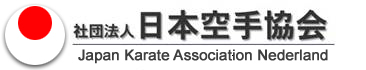 